Quelles procédures des élèves ? Quelles difficultés attendues ?Que pensez-vous des variables numériques choisies (8, 3, 7, 5 pizzas ; partage pour quatre personnes), du matériel (forme des pizzas), de faire en sorte que la manipulation soit possible ?Dans cette séquence, quand et comment introduire l’écriture des nombres sous la forme de fraction ? (Que dire, écrire, afficher à la fin de la séquence de quatre exercices ?)Proposition A: Les élèves sont par groupe de 4 avec le matériel « pizza » et des ciseaux. Ils font les exercices au fur et à mesure avec des mises en commun après chaque.Exercices proposés successivement aux élèves (groupes de quatre) :Exercice 1 :Vous devez partager équitablement huit pizzas entre les quatre personnes du groupe.Faire ce partage et indiquer en utilisant des chiffres le nombre de pizzas obtenues par chaque personne (tout le monde doit en avoir autant). Vous devez vous mettre d’accord sur l’écriture utilisée.Exercice 2 : C’est le même exercice que le précédent mais cette fois-ci vous avez trois pizzas à vous partager.Exercice 3 : C’est le même exercice que le précédent mais cette fois-ci vous avez sept pizzas à vous partager.Exercice 4 : C’est le même exercice que le précédent mais cette fois-ci vous avez cinq pizzas à vous partager.A retenir :Comparaison de la proposition A avec la B puis la CProposition B Exercice proposé aux élèves (en groupe) : Matériel : ciseaux  et crayons de couleurs.Voici  une bande de papier.Vous devez la mesurer successivement avec les trois unités u1, u2, u3 suivantes.u1u2u3Indiquez la mesure à chaque fois. Vous devez utiliser des chiffres et vous mettre d’accord sur l’écriture utilisée.A retenir :Proposition C Exercices proposés successivement aux élèves (en groupe) Exercice 1 : Quel est l’âge (en année) d’un enfant quatre fois plus jeune qu’une personne de huit ans ? Ecrivez votre réponse. Vous devez utiliser des chiffres et vous mettre d’accord sur l’écriture utilisée. Dans les 3 autres exercices on pose la même question en proposant trois ans, sept ans puis cinq ans à la place de huit ans.A retenir :Différents exercices pour poursuivre l’activité d’introductionExercice 1 : Un marchand de pizzas a remarqué que les clients trouvaient ses pizzas soit trop grandes soit trop petites. Il décide alors de vendre aussi des pizzas non entières afin de contenter sa clientèle. Un bon de commande lui revient : Aide le marchand à réaliser sa commande.Exercice 2 : A la fin d’un repas il reste de la pizza.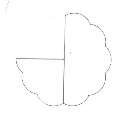 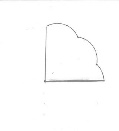 Ecrire le nombre de pizzas restant.Exercice 3 : Un marchand de pizzas a remarqué que les clients trouvaient ses pizzas soit trop grandes soit trop petites. Il décide alors de vendre aussi des pizzas non entières afin de contenter sa clientèle. Un bon de commande lui revient : Qui a commandé le plus de pizzas ?Exercice 4 : Un marchand de pizzas a remarqué que les clients trouvaient ses pizzas soit trop grandes soit trop petites. Il décide alors de vendre aussi des pizzas non entières afin de contenter sa clientèle. Un bon de commande lui revient : Le marchand fabrique des pizzas entières et après il les découpe pour ses clients. Combien de pizzas doit-il cuire au minimum pour honorer la commande de Mlle Kim ?Nom du clientNombre de pizzasM. Sanchez4Mme SmithMlle KimNom du clientNombre de pizzasMonsieur Sanchez4Madame SmithMademoiselle KimMonsieur MullerMadame KonéNom du clientNombre de pizzasMlle Kim